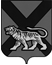 ТЕРРИТОРИАЛЬНАЯ ИЗБИРАТЕЛЬНАЯ КОМИССИЯ ГОРОДА СПАССКА-ДАЛЬНЕГОР Е Ш Е Н И Е16.11.2015			          г. Спасск-Дальний			    № 462/125В соответствии с частью 3 статьи 69 Избирательного кодекса Приморского края территориальная избирательная комиссия города Спасска-ДальнегоРЕШИЛА:1. Установить объем сведений о доходах и об имуществе кандидатов для размещения участковой избирательной комиссией на информационном стенде в помещении для голосования либо непосредственно перед указанным помещением на досрочных выборах депутатов Думы городского округа Спасск-Дальний седьмого созыва, назначенных на 20 декабря 2015 года (приложение).2. Признать утратившим силу решение  территориальной избирательной комиссии города Спасска-Дальнего от 06.11.2015 № 432/120.3. Направить настоящее решение в Избирательную комиссию Приморского края.4. Разместить настоящее решение на официальном сайте городского округа Спасск-Дальний в разделе «ТИК» в информационно-коммуникационной сети Интернет.Председатель комиссии						     С.А.ЧеревиковаСекретарь комиссии							     Е.Г.БондаренкоСведенияо доходах за 2014 год и об имуществе кандидатов в депутаты Думы городского округа Спасск-Дальний, включенных в зарегистрированные списки кандидатов, выдвинутые избирательными объединениями на досрочных выборах депутатов Думы городского округа Спасск-Дальний, назначенных  на 20 декабря 2015 года (на основании данных, представленных уполномоченными представителями избирательных объединений)Если в предоставленных сведениях нет данных по реквизиту, то в отчете в соответствующей позиции выводится «н/д», если у кандидата не было никакого дохода в течение соответствующего периода, кандидат не имеет недвижимого имущества, транспортных средств, принадлежащих ему на праве собственности, счетов в банках, акций, иного участия в коммерческих организациях и (или) ценных бумаг, в соответствующих графах выводится значение «нет».Об установлении объема сведений о доходах и об имуществе кандидатов для информационного стенда на досрочных выборах депутатов Думы городского округа Спасск-Дальний седьмого созыва, назначенных  на 20 декабря 2015 годаПриложениек решению территориальной избирательной комиссии города Спасска-Дальнегоот 16.11.2015 № 462/125№
п/пФамилия, имя, отчествоДоходыИмуществоИмуществоИмуществоИмуществоИмуществоИмуществоИмуществоИмуществоИмуществоИмуществоИмуществоИмуществоИмуществоИмуществоИмущество№
п/пФамилия, имя, отчествоИсточник выплаты дохода, сумма (руб.)Недвижимое имуществоНедвижимое имуществоНедвижимое имуществоНедвижимое имуществоНедвижимое имуществоНедвижимое имуществоНедвижимое имуществоНедвижимое имуществоНедвижимое имуществоНедвижимое имуществоТранспортные средстваТранспортные средстваДенежные средства, находящиеся на счетах в банкахАкции и иное участие в коммерческих организацияхИные ценные бумаги№
п/пФамилия, имя, отчествоИсточник выплаты дохода, сумма (руб.)Земельные участкиЖилые домаЖилые домаКвартирыКвартирыДачиДачиГаражиИное недвижимое имуществоИное недвижимое имуществоВид, марка, модель, год выпускаВид, марка, модель, год выпускаКоличество банковских счетов и общая сумма остатков на них в рублях  Наименование и организационно-правовая форма организации, доля участия (%), количество акцийВид ценной бумаги, количество, общая стоимость (руб.)№
п/пФамилия, имя, отчествоИсточник выплаты дохода, сумма (руб.)Место нахождения, общая площадь (кв. м.)Место нахождения, общая площадь (кв. м.)Место нахождения, общая площадь (кв. м.)Место нахождения, общая площадь(кв. м.)Место нахождения, общая площадь(кв. м.)Место нахождения, общая площадь (кв. м.)Место нахождения, общая площадь (кв. м.)Место нахождения, общая площадь (кв. м.)Место нахождения, наименование, общая площадь (кв. м.)Место нахождения, наименование, общая площадь (кв. м.)Вид, марка, модель, год выпускаВид, марка, модель, год выпускаКоличество банковских счетов и общая сумма остатков на них в рублях  Наименование и организационно-правовая форма организации, доля участия (%), количество акцийВид ценной бумаги, количество, общая стоимость (руб.)123455667789910101112131.Председатель территориальной избирательной комиссии города Спасска-ДальнегоПредседатель территориальной избирательной комиссии города Спасска-ДальнегоПредседатель территориальной избирательной комиссии города Спасска-ДальнегоПредседатель территориальной избирательной комиссии города Спасска-Дальнего(подпись, дата)(подпись, дата)(подпись, дата)(подпись, дата)(подпись, дата)(инициалы, фамилия)(инициалы, фамилия)(инициалы, фамилия)